В соответствии со статьей 35 Трудового кодекса Российской Федерации, Федеральным законом от 06.10.2003 №131-Ф3 «Об общих принципах организации местного самоуправления в Российской Федерации». Законом Удмуртской Республики от 18.12.2002 № 72-РЗ «О социальном партнерстве в Удмуртской Республике», руководствуясь Уставом муниципального образования «Муниципальный округ Можгинский район Удмуртской Республики»,СОВЕТ ДЕПУТАТОВ РЕШИЛ:1. Утвердить прилагаемое Положение о территориальной трехсторонней комиссии муниципального образования «Муниципальный округ Можгинский район Удмуртской Республики» по регулированию социально-трудовых отношений.2. Признать утратившим силу решение Совета депутатов муниципального образования «Можгинский район» от 15 февраля 2017 года № 6.4 «Об утверждении положения о территориальной трехсторонней комиссии муниципального образования «Можгинский район» по регулированию социально-трудовых отношений».3. Опубликовать настоящее решение в информационно-телекоммуникационной сети «Интернет» на официальном сайте муниципального образования «Муниципальный округ Можгинский район Удмуртской Республики» и в Собрании муниципальных нормативных правовых актов муниципального образования «Муниципальный округ Можгинский район Удмуртской Республики».Председатель Совета депутатовмуниципального образования      		                             «Муниципальный округ Можгинский районУдмуртской Республики»                                                                                 Г. П. КорольковаГлава муниципального образования «Муниципальный округ Можгинский районУдмуртской Республики»                                                                                А. Г. Васильев        г. Можга«___» февраля 2022 года         № ____Проект вносит:Глава муниципального образования  «Муниципальный округ Можгинский район                                                  А.Г. ВасильевУдмуртской Республики»                                                                                  Согласовано:Заместитель главы Администрации района по сельскому хозяйству, экономике и                                                              К.И. Порымовпроектной деятельностиНачальник отдела организационно-кадровойи правой работы                                                                                                  Т.В. НикифороваПриложение к решению Совета депутатов муниципального образования «Муниципальный округ Можгинский район Удмуртской Республики» от «___» февраля 2022 г. № ____ПОЛОЖЕНИЕ:о территориальной трехсторонней комиссии муниципального образования «Муниципальный округ Можгинский район Удмуртской Республики» по регулированию социально-трудовых отношений1. Общие положения1.1. Настоящее положение определяет порядок формирования и деятельности трехсторонней комиссии по регулированию социально-трудовых отношений на территории муниципального образования «Муниципальный округ Можгинский район Удмуртской Республики» (далее - территориальная комиссия).1.2. Правовую основу деятельности территориальной комиссии составляют Конституция Российской Федерации, Трудовой кодекс Российской Федерации, Закон Удмуртской Республики «О социальном партнерстве в Удмуртской Республике», Устав муниципального образования «Муниципальный округ Можгинский район Удмуртской Республики», иные нормативные правовые акты Российской Федерации и Удмуртской Республики, регулирующие вопросы социального партнерства, настоящее Положение.2. Порядок формирования и состав территориальной комиссии2.1. Территориальная комиссия состоит из представителей профсоюзных организаций и объединений, действующих на территории муниципального образования «Муниципальный округ Можгинский район Удмуртской Республики» (далее - профсоюзы), представителей работодателей муниципального образования «Муниципальный округ Можгинский район Удмуртской Республики» (далее - работодатели), представителей органов местного самоуправления муниципального образования «Муниципальный округ Можгинский район Удмуртской Республики», которые образуют соответствующие стороны территориальной комиссии (далее - Стороны). Органы местного самоуправления муниципального образования «Муниципальный округ Можгинский район Удмуртской Республики» в составе территориальной комиссии представляют уполномоченные лица Администрации муниципального образования «Муниципальный округ Можгинский район Удмуртской Республики».2.2.Территориальная      комиссия      формируется      на     основе     следующих      принципов:- равноправие Сторон;- полномочность Сторон;- самостоятельность и независимость Сторон при определении персонального состава своих представителей:- добровольность участия Сторон в деятельности комиссии.2.3.	Стороны территориальной комиссии самостоятельно определяют персональный состав своих представителей в соответствии с федеральным законодательством, уставами соответствующих общественных объединением.2.4 Представители Сторон территориальной комиссии являются членами территориальной комиссии. Количество членов территориальной комиссии от каждой из Сторон не может превышать 10 человек.2.5. Утверждение и замена представителей профсоюзов и работодателей в территориальной комиссии осуществляются решением указанных объединений, собраний. Утверждение и замена представителя органа местного самоуправления муниципального образования «Муниципальный округ Можгинский район Удмуртской Республики» производится Постановлением Администрации муниципального образования «Муниципальный округ Можгинский район Удмуртской Республики».3. Основные цели и задачи территориальной комиссии3.1.	Основными целями территориальной комиссии являются регулирование социально-трудовых отношений и согласование социально-экономических интересов Сторон.3.2.	Основными задачами территориальной комиссии являются:-	ведение коллективных переговоров по подготовке проекта и заключению территориального соглашения между объединениями работодателей, профсоюзными организациями и их объединениями, органами местного самоуправления муниципального образования «Муниципальный округ Можгинский район Удмуртской Республики», устанавливающего общие условия труда, гарантии, компенсации и льготы работникам на территории муниципального образования «Муниципальный округ Можгинский район Удмуртской Республики»;-	рассмотрение по инициативе Сторон вопросов, возникших в ходе выполнения территориального соглашения; осуществление контроля за ходом выполнения территориального соглашения, разрешение разногласий, возникших в ходе его выполнения, а также урегулирование вопросов, по которым не достигнуто согласие.4. Основные права территориальной комиссии4.1. Территориальная комиссия вправе:- согласовывать интересы Сторон при разработке, реализации территориального соглашения и выполнении решений территориальной комиссии;-  осуществлять в ходе коллективных переговоров и подготовки проекта территориального соглашения взаимодействие с Удмуртской республиканской трехсторонней комиссией, отраслевыми, территориально-отраслевыми комиссиями по регулированию социально-трудовых отношений;-  осуществлять контроль за выполнением своих решений;- определять в соответствии с законодательством порядок подготовки проекта и заключения территориального соглашения, порядок присоединения работодателей, не участвовавших при заключении данного соглашения;-  приглашать для участия в своей деятельности представителей других организаций, не являющихся членами комиссии, создавать рабочие группы с привлечением экспертов, ученых и специалистов;- запрашивать у органа местного самоуправления в установленном порядке информацию о социально-экономическом положении в муниципальном образовании «Муниципальный округ Можгинский район Удмуртской Республики» необходимую для ведения коллективных переговоров и подготовки проекта территориального соглашения, организации контроля за выполнением указанного соглашения;-  создавать рабочие группы с привлечением специалистов;- принимать участие в проведении совещаний, конференций, семинаров по вопросам социально-трудовых отношений и социального партнерства в согласованном с организаторами указанных мероприятий порядке;- определять порядок, сроки разработки проекта и заключения территориального соглашения.5. Порядок принятия решений территориальной комиссией5.1 Решение территориальной комиссии считается принятым, если за него проголосовало более половины членов комиссии от каждой из сторон при наличии кворума, составляющего не менее 2/3 от числа членов каждой из Сторон комиссии.5.2. Члены территориальной комиссии, не согласные с принятым решением, вправе требовать занесения их особого мнения в протокол заседания комиссии.5.3. Решения территориальной комиссии подписываются координаторами Сторон.6. Координатор территориальной комиссии6.1. Координатор территориальной комиссии назначается Советом депутатов муниципального образования «Муниципальный округ Можгинский район Удмуртской Республики». Координатор территориальной комиссии не является членом территориальной комиссии.6.2 Координатор территориальной комиссии:- организует деятельность территориальной комиссии, председательствует на ее заседаниях;-  утверждает состав рабочих групп;-  оказывает содействие в согласовании позиций Сторон;- подписывает регламент территориальной комиссии, планы работы и решения территориальной комиссии;- приглашает для участия в работе территориальной комиссии представителей профсоюзов, работодателей, органов исполнительной власти Удмуртской Республики и органов местного самоуправления муниципального образования «Муниципальный округ Можгинский район Удмуртской Республики», не являющихся членами территориальной комиссии, а также ученых и специалистов, представителей других предприятий и организаций;-  проводит в пределах своей компетенции в период между заседаниями территориальной комиссии консультации с координаторами Сторон по вопросам, требующим принятия оперативных решений;-  информирует органы местного самоуправления муниципального образования «Муниципальный округ Можгинский район Удмуртской Республики» о деятельности территориальной комиссии;-  информирует   Республиканскую   комиссию   о   развитии   социального   партнерства   в муниципальном образовании «Муниципальный округ Можгинский район Удмуртской Республики».6.2. Координатор территориальной комиссии не вмешивается в деятельность Сторон и не принимает участия в голосовании.7. Координаторы сторон территориальной комиссии7.1. Деятельность каждой из Сторон организует координатор Стороны. Координаторы Сторон, представляющие территориальные профессиональные союзы и их объединения, представителей работодателей, избираются (назначаются) указанными Сторонами.7.2. Координатор Стороны территориальной комиссии от органа местного самоуправления назначается Советом депутатов муниципального образования «Муниципальный округ Можгинский район Удмуртской Республики».7.3 Координатор каждой из Сторон по ее поручению вносит координатору территориальной комиссии предложения по проектам планов работы территориальной комиссии, повесткам ее заседаний, персональному составу представителей Стороны в рабочих группах, информирует территориальной комиссии об изменениях персональною состава Стороны, организует совещания представителей Стороны в целях уточнения их позиций по вопросам, внесенным на рассмотрение территориальной комиссии.7.4.	Координатор каждой из Сторон по ее поручению вправе вносить координатору территориальной комиссии предложения о проведении ее внеочередного заседания. В этом случае координатор территориальной комиссии обязан созвать заседание территориальной комиссии в течение двух недель со дня поступления указанного предложения или в иной согласованный Сторонами срок.7.5.	Координатор каждой из Сторон вправе приглашать для участия в работе территориальной комиссии экспертов и специалистов, не являющихся членами территориальной комиссии.8. Член территориальной комиссии8.1. Член территориальной комиссии вправе:- вносить  предложения  по  вопросам,  относящимся  к  ведению   территориальной комиссии;- участвовать в подготовке проектов решений территориальной комиссии;- участвовать по поручению стороны территориальной комиссии в заседаниях, совещаниях, семинарах, проводимых сторонами территориальной комиссии по вопросам, связанным с регулированием социально-трудовых отношений. 8.2. Члены территориальной комиссии обязаны:- лично участвовать в заседаниях территориальной комиссии и рабочих групп;
-  содействовать реализации решений территориальной комиссии;- регулярно информировать представляемые стороны территориальной комиссии о деятельности территориальной комиссии и выполнении принимаемых ею решений.9. Обеспечение деятельности территориальной комиссии9.1. Организационное и материально-техническое обеспечение деятельности территориальной комиссии осуществляется Администрацией муниципального образования «Муниципальный округ Можгинский район Удмуртской Республики».СОВЕТ  ДЕПУТАТОВМУНИЦИПАЛЬНОГО ОБРАЗОВАНИЯ«МУНИЦИПАЛЬНЫЙ ОКРУГ МОЖГИНСКИЙ РАЙОН УДМУРТСКОЙ РЕСПУБЛИКИ»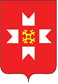 «УДМУРТ ЭЛЬКУНЫСЬ МОЖГА  ЁРОС МУНИЦИПАЛ ОКРУГ» МУНИЦИПАЛ КЫЛДЫТЭТЫСЬДЕПУТАТЪЕСЛЭН КЕНЕШСЫ